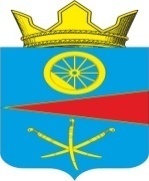 АДМИНИСТРАЦИЯ ТАЦИНСКОГО  СЕЛЬСКОГО ПОСЕЛЕНИЯТацинского  района Ростовской  областиПОСТАНОВЛЕНИЕ«08» октября 2018 г.                          № 212                               ст. ТацинскаяРассмотрев заявление гр. Костюкова В.Н., заключение о результатах публичных слушаний от 04.10.2018 года, предоставленные документы, руководствуясь ст. 30 Устава муниципального образования «Тацинское сельское поселение», решением Собрания депутатов Тацинского сельского поселения от 31 июля 2018г. № 100 «Об утверждении Положения о порядке проведения публичных слушаний (общественных обсуждений) по вопросам градостроительной деятельности на территории Тацинского сельского поселения» и в соответствии со ст. 39 Градостроительного кодекса РФ, Решением Собрания депутатов Тацинского сельского поселения «Об утверждении Правил землепользования и застройки Тацинского сельского поселения Тацинского района Ростовской области» от 28.09.2012 года №184 (в ред. Решения от 29.12.2016 №24),-                                           П О С Т А Н О В Л Я Ю :1. Предоставить гр. Костюкову Валерию Николаевичу:- разрешение на условно разрешенный вид использования земельного участка - «под строительство объектов производственного и коммерческого назначения» для земельного участка КН 61:38:0010177:37, общей площадью 590 кв.м., расположенного по адресу: Ростовская область, Тацинский р-н, ст. Тацинская, пл. Борцов Революции,3-а, функциональная зона в соответствии с Правилами землепользования и застройки  Тацинского сельского поселения Тацинского района Ростовской области: Зона парков и скверов (Р-2), принадлежащего  гр. Костюкова Валерию Николаевичу на праве аренды, (на основании: договора аренды находящегося в государственной собственности земельного участка №529 от 24.01.2017г. Дата регистрации 27.02.2017 г. Номер регистрации  № 61:38:0010177:37-61/044/2017-3) разрешенный вид использования- «Объекты досуга».2. Обязать гр. Костюкова Валерия Николаевича внести изменения в учетную документацию по объекту недвижимости.3. Контроль за исполнением данного постановления оставляю за собой.И.о. Главы Администрации  Тацинского  сельского  поселения                                       В.А. Пономарев «О выдаче разрешения гр. Костюкову Валерию Николаевичу на условно разрешенный вид использования земельного участка, расположенного по адресу: Ростовская область, Тацинский р-н, ст. Тацинская, пл.Б.Революции, 3-а»  